_______________________________________________________________________________________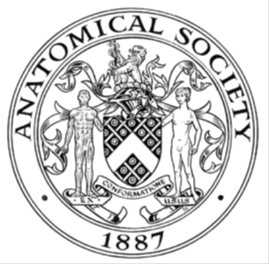                         AWARDEE REPORT FORM_______________________________________________________________________________________If submitted electronically, a type-written name is acceptable in place of a hand-written signatureFile: AS-Award-Report-Form-BLANKCO-SEAL-date110216-Amended AT-070818NAMENAMEEiman Abdel MeguidEiman Abdel MeguidEiman Abdel MeguidUNIVERSITYUNIVERSITYQueen’s University BelfastQueen’s University BelfastQueen’s University BelfastNAME OF AWARDNAME OF AWARDSymington BequestSymington BequestSymington BequestPURPOSE OF AWARD conference/event attended/organised (full name) with city and dates.PURPOSE OF AWARD conference/event attended/organised (full name) with city and dates.PURPOSE OF AWARD conference/event attended/organised (full name) with city and dates.PURPOSE OF AWARD conference/event attended/organised (full name) with city and dates.PURPOSE OF AWARD conference/event attended/organised (full name) with city and dates.To participate in the American Association of Clinical Anatomists (AACA) Conference, 11th-15th June 2019, Tulsa, USA,  as a presenter and as a Member of their Career Development CommitteeTo participate in the American Association of Clinical Anatomists (AACA) Conference, 11th-15th June 2019, Tulsa, USA,  as a presenter and as a Member of their Career Development CommitteeTo participate in the American Association of Clinical Anatomists (AACA) Conference, 11th-15th June 2019, Tulsa, USA,  as a presenter and as a Member of their Career Development CommitteeTo participate in the American Association of Clinical Anatomists (AACA) Conference, 11th-15th June 2019, Tulsa, USA,  as a presenter and as a Member of their Career Development CommitteeTo participate in the American Association of Clinical Anatomists (AACA) Conference, 11th-15th June 2019, Tulsa, USA,  as a presenter and as a Member of their Career Development CommitteeREPORT: What were your anticipated benefits?REPORT: What were your anticipated benefits?REPORT: What were your anticipated benefits?REPORT: What were your anticipated benefits?REPORT: What were your anticipated benefits?I attended the meeting in order to present my research work “Examining the motivation of health profession students to study human anatomy”.My presentation was on a particular aspect of my pedagogic anatomy research on motivation. I intended that my talk would provide hints and tips about motivation subscales for anatomy educators and how to increase the student motivation in their own practice.As a member of the Career Development Committee of the AACA, I am in charge of organizing certain events such as the Symposium of the conference, the Judging and the Mentor Reception so I really value the support I received from the Anatomical Society.I attended the meeting in order to present my research work “Examining the motivation of health profession students to study human anatomy”.My presentation was on a particular aspect of my pedagogic anatomy research on motivation. I intended that my talk would provide hints and tips about motivation subscales for anatomy educators and how to increase the student motivation in their own practice.As a member of the Career Development Committee of the AACA, I am in charge of organizing certain events such as the Symposium of the conference, the Judging and the Mentor Reception so I really value the support I received from the Anatomical Society.I attended the meeting in order to present my research work “Examining the motivation of health profession students to study human anatomy”.My presentation was on a particular aspect of my pedagogic anatomy research on motivation. I intended that my talk would provide hints and tips about motivation subscales for anatomy educators and how to increase the student motivation in their own practice.As a member of the Career Development Committee of the AACA, I am in charge of organizing certain events such as the Symposium of the conference, the Judging and the Mentor Reception so I really value the support I received from the Anatomical Society.I attended the meeting in order to present my research work “Examining the motivation of health profession students to study human anatomy”.My presentation was on a particular aspect of my pedagogic anatomy research on motivation. I intended that my talk would provide hints and tips about motivation subscales for anatomy educators and how to increase the student motivation in their own practice.As a member of the Career Development Committee of the AACA, I am in charge of organizing certain events such as the Symposium of the conference, the Judging and the Mentor Reception so I really value the support I received from the Anatomical Society.I attended the meeting in order to present my research work “Examining the motivation of health profession students to study human anatomy”.My presentation was on a particular aspect of my pedagogic anatomy research on motivation. I intended that my talk would provide hints and tips about motivation subscales for anatomy educators and how to increase the student motivation in their own practice.As a member of the Career Development Committee of the AACA, I am in charge of organizing certain events such as the Symposium of the conference, the Judging and the Mentor Reception so I really value the support I received from the Anatomical Society.COMMENTS: Describe your experience at the conference / lab visit / course / seminar/ event.COMMENTS: Describe your experience at the conference / lab visit / course / seminar/ event.COMMENTS: Describe your experience at the conference / lab visit / course / seminar/ event.COMMENTS: Describe your experience at the conference / lab visit / course / seminar/ event.COMMENTS: Describe your experience at the conference / lab visit / course / seminar/ event.AACA is an incredibly inclusive and friendly big anatomy meeting. It is aninspiring, stimulating and very motivating event. The meeting was conducted in a formal, yet warm and friendly atmosphere. The presentations ranged from topics on anatomy education, clinically-relevant anatomy knowledge, body donation, neuroanatomy and the integrated curricula.The symposium that I along with other members of the Committee had arranged was about the Imposter Syndrome. Feedback was really great about this Symposium. It generated much interest and discussion.AACA is an incredibly inclusive and friendly big anatomy meeting. It is aninspiring, stimulating and very motivating event. The meeting was conducted in a formal, yet warm and friendly atmosphere. The presentations ranged from topics on anatomy education, clinically-relevant anatomy knowledge, body donation, neuroanatomy and the integrated curricula.The symposium that I along with other members of the Committee had arranged was about the Imposter Syndrome. Feedback was really great about this Symposium. It generated much interest and discussion.AACA is an incredibly inclusive and friendly big anatomy meeting. It is aninspiring, stimulating and very motivating event. The meeting was conducted in a formal, yet warm and friendly atmosphere. The presentations ranged from topics on anatomy education, clinically-relevant anatomy knowledge, body donation, neuroanatomy and the integrated curricula.The symposium that I along with other members of the Committee had arranged was about the Imposter Syndrome. Feedback was really great about this Symposium. It generated much interest and discussion.AACA is an incredibly inclusive and friendly big anatomy meeting. It is aninspiring, stimulating and very motivating event. The meeting was conducted in a formal, yet warm and friendly atmosphere. The presentations ranged from topics on anatomy education, clinically-relevant anatomy knowledge, body donation, neuroanatomy and the integrated curricula.The symposium that I along with other members of the Committee had arranged was about the Imposter Syndrome. Feedback was really great about this Symposium. It generated much interest and discussion.AACA is an incredibly inclusive and friendly big anatomy meeting. It is aninspiring, stimulating and very motivating event. The meeting was conducted in a formal, yet warm and friendly atmosphere. The presentations ranged from topics on anatomy education, clinically-relevant anatomy knowledge, body donation, neuroanatomy and the integrated curricula.The symposium that I along with other members of the Committee had arranged was about the Imposter Syndrome. Feedback was really great about this Symposium. It generated much interest and discussion.REPORT: In relation to skills, what were the most important things you gained? (does not apply to equipment grant. For public engagement/outreach awards what did your audience gain and how did you evaluate success?REPORT: In relation to skills, what were the most important things you gained? (does not apply to equipment grant. For public engagement/outreach awards what did your audience gain and how did you evaluate success?REPORT: In relation to skills, what were the most important things you gained? (does not apply to equipment grant. For public engagement/outreach awards what did your audience gain and how did you evaluate success?REPORT: In relation to skills, what were the most important things you gained? (does not apply to equipment grant. For public engagement/outreach awards what did your audience gain and how did you evaluate success?REPORT: In relation to skills, what were the most important things you gained? (does not apply to equipment grant. For public engagement/outreach awards what did your audience gain and how did you evaluate success?Data Protection/GDPR: I consent to the data included in this submission being collected, processed and stored by the Anatomical Society. Data Protection/GDPR: I consent to the data included in this submission being collected, processed and stored by the Anatomical Society. Data Protection/GDPR: I consent to the data included in this submission being collected, processed and stored by the Anatomical Society. Data Protection/GDPR: I consent to the data included in this submission being collected, processed and stored by the Anatomical Society. Data Protection/GDPR: I consent to the data included in this submission being collected, processed and stored by the Anatomical Society. YESYESYESYESYESGraphical Images: If you include graphical images you must obtain consent from people appearing in any photos and confirm that you have consent. A consent statement from you must accompany each report if relevant. A short narrative should accompany the image.Graphical Images: If you include graphical images you must obtain consent from people appearing in any photos and confirm that you have consent. A consent statement from you must accompany each report if relevant. A short narrative should accompany the image.Graphical Images: If you include graphical images you must obtain consent from people appearing in any photos and confirm that you have consent. A consent statement from you must accompany each report if relevant. A short narrative should accompany the image.Graphical Images: If you include graphical images you must obtain consent from people appearing in any photos and confirm that you have consent. A consent statement from you must accompany each report if relevant. A short narrative should accompany the image.Graphical Images: If you include graphical images you must obtain consent from people appearing in any photos and confirm that you have consent. A consent statement from you must accompany each report if relevant. A short narrative should accompany the image.YESYESYESYESYESCopyright: If you submit images you must either own the copyright to the image or have gained the explicit permission of the copyright holder for the image to be submitted as part of the report for upload to the Society’s website, Newsletter, social media and so forth. A copyright statement must accompany each report if relevant. Copyright: If you submit images you must either own the copyright to the image or have gained the explicit permission of the copyright holder for the image to be submitted as part of the report for upload to the Society’s website, Newsletter, social media and so forth. A copyright statement must accompany each report if relevant. Copyright: If you submit images you must either own the copyright to the image or have gained the explicit permission of the copyright holder for the image to be submitted as part of the report for upload to the Society’s website, Newsletter, social media and so forth. A copyright statement must accompany each report if relevant. Copyright: If you submit images you must either own the copyright to the image or have gained the explicit permission of the copyright holder for the image to be submitted as part of the report for upload to the Society’s website, Newsletter, social media and so forth. A copyright statement must accompany each report if relevant. Copyright: If you submit images you must either own the copyright to the image or have gained the explicit permission of the copyright holder for the image to be submitted as part of the report for upload to the Society’s website, Newsletter, social media and so forth. A copyright statement must accompany each report if relevant. YESYESYESYESYESSIGNATUREEiman Abdel MeguidEiman Abdel MeguidDATE20/6/2019